ПРОТОКОЛ № _____Доп. Вр.                    в пользу                                           Серия 11-метровых                    в пользу                                            Подпись судьи : _____________________ /_________________________ /ПредупрежденияУдаленияПредставитель принимающей команды: ______________________ / _____________________ Представитель команды гостей: _____________________ / _________________________ Замечания по проведению игры ______________________________________________________________________________________________________________________________________________________________________________________________________________________________________________________________________________________________________________________________________________________________________________________________________________________________________________________________________________________________________________________________Травматические случаи (минута, команда, фамилия, имя, номер, характер повреждения, причины, предварительный диагноз, оказанная помощь): _________________________________________________________________________________________________________________________________________________________________________________________________________________________________________________________________________________________________________________________________________________________________________________________________________________________________________Подпись судьи:   _____________________ / _________________________Представитель команды: ______    __________________  подпись: ___________________    (Фамилия, И.О.)Представитель команды: _________    _____________ __ подпись: ______________________                                                             (Фамилия, И.О.)Лист травматических случаевТравматические случаи (минута, команда, фамилия, имя, номер, характер повреждения, причины, предварительный диагноз, оказанная помощь)_______________________________________________________________________________________________________________________________________________________________________________________________________________________________________________________________________________________________________________________________________________________________________________________________________________________________________________________________________________________________________________________________________________________________________________________________________________________________________________________________________________________________________________________________________________________________________________________________________________________________________________________________________________________________________________________________________________________________________________________________________________________________________________________________________________________________________________________________________________________________________________________________________________________________________________________________________________________________________________________________________________________________________________________________________________________________________________________________________________________________________________Подпись судьи : _________________________ /________________________/ 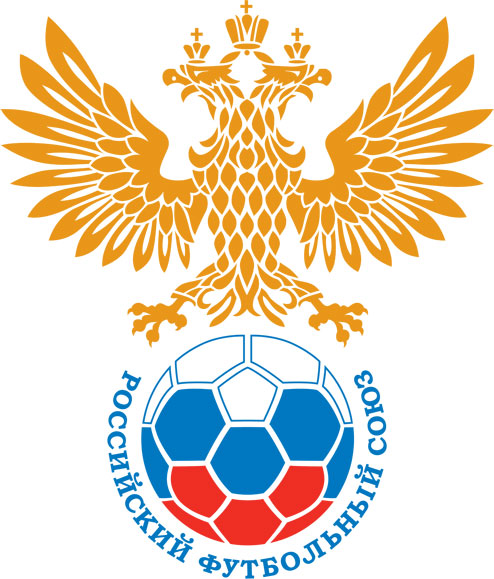 РОССИЙСКИЙ ФУТБОЛЬНЫЙ СОЮЗМАОО СФФ «Центр»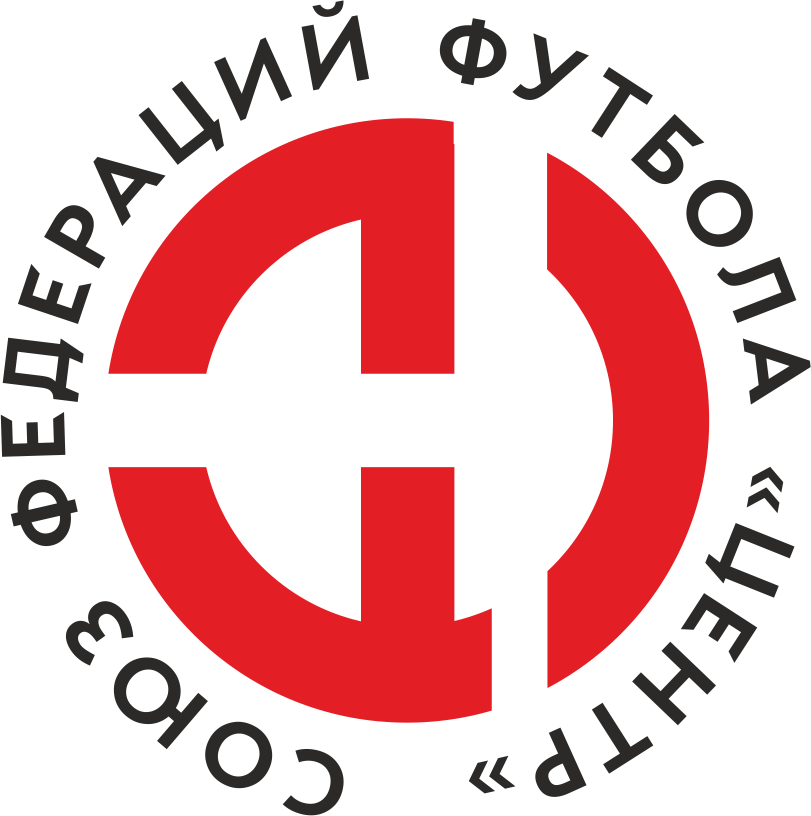    Первенство России по футболу среди команд III дивизиона, зона «Центр» _____ финала Кубка России по футболу среди команд III дивизиона, зона «Центр»Стадион «Труд» (Елец)Дата:10 сентября 2022Елец (Елец)Елец (Елец)Елец (Елец)Елец (Елец)Атом (Н-воронеж)Атом (Н-воронеж)команда хозяевкоманда хозяевкоманда хозяевкоманда хозяевкоманда гостейкоманда гостейНачало:15:00Освещение:ЕстественноеЕстественноеКоличество зрителей:500Результат:0:2в пользуАтом (Н-воронеж)1 тайм:0:0в пользуничьяСудья:Акулинин Дмитрий  (Тула)кат.не указано1 помощник:Злыднев Сергей  Брянсккат.не указано2 помощник:Логвинов Даниил  Брянсккат.не указаноРезервный судья:Резервный судья:Щедрин Владимиркат.не указаноИнспектор:Присяжнюк Максим Александрович  БрянскПрисяжнюк Максим Александрович  БрянскПрисяжнюк Максим Александрович  БрянскПрисяжнюк Максим Александрович  БрянскДелегат:СчетИмя, фамилияКомандаМинута, на которой забит мячМинута, на которой забит мячМинута, на которой забит мячСчетИмя, фамилияКомандаС игрыС 11 метровАвтогол0:1Иван ЩербаковАтом (Н-воронеж)720:2Сергей КолпаковАтом (Н-воронеж)80Мин                 Имя, фамилия                          КомандаОснование79Сергей НемченкоЕлец (Елец)Лишение явной возможности забить голРОССИЙСКИЙ ФУТБОЛЬНЫЙ СОЮЗМАОО СФФ «Центр»РОССИЙСКИЙ ФУТБОЛЬНЫЙ СОЮЗМАОО СФФ «Центр»РОССИЙСКИЙ ФУТБОЛЬНЫЙ СОЮЗМАОО СФФ «Центр»РОССИЙСКИЙ ФУТБОЛЬНЫЙ СОЮЗМАОО СФФ «Центр»РОССИЙСКИЙ ФУТБОЛЬНЫЙ СОЮЗМАОО СФФ «Центр»РОССИЙСКИЙ ФУТБОЛЬНЫЙ СОЮЗМАОО СФФ «Центр»Приложение к протоколу №Приложение к протоколу №Приложение к протоколу №Приложение к протоколу №Дата:10 сентября 202210 сентября 202210 сентября 202210 сентября 202210 сентября 2022Команда:Команда:Елец (Елец)Елец (Елец)Елец (Елец)Елец (Елец)Елец (Елец)Елец (Елец)Игроки основного составаИгроки основного составаЦвет футболок: Зелёные        Цвет гетр: Зелёный Цвет футболок: Зелёные        Цвет гетр: Зелёный Цвет футболок: Зелёные        Цвет гетр: Зелёный Цвет футболок: Зелёные        Цвет гетр: Зелёный НЛ – нелюбительНЛОВ – нелюбитель,ограничение возраста НЛ – нелюбительНЛОВ – нелюбитель,ограничение возраста Номер игрокаЗаполняется печатными буквамиЗаполняется печатными буквамиЗаполняется печатными буквамиНЛ – нелюбительНЛОВ – нелюбитель,ограничение возраста НЛ – нелюбительНЛОВ – нелюбитель,ограничение возраста Номер игрокаИмя, фамилияИмя, фамилияИмя, фамилия16Михаил Алфимов Михаил Алфимов Михаил Алфимов 3Артем Сысоев Артем Сысоев Артем Сысоев 8Александр_С. Ролдугин Александр_С. Ролдугин Александр_С. Ролдугин 5Сергей Немченко Сергей Немченко Сергей Немченко 19Александр_А. Ролдугин  Александр_А. Ролдугин  Александр_А. Ролдугин  7Сергей Белоусов (к)Сергей Белоусов (к)Сергей Белоусов (к)18Игорь Рогованов Игорь Рогованов Игорь Рогованов 12Игорь Климов Игорь Климов Игорь Климов 9Александр Молодцов  Александр Молодцов  Александр Молодцов  20Сергей Чернышов Сергей Чернышов Сергей Чернышов 14Александр Кутьин Александр Кутьин Александр Кутьин Запасные игроки Запасные игроки Запасные игроки Запасные игроки Запасные игроки Запасные игроки 1Александр НевокшоновАлександр НевокшоновАлександр Невокшонов6Юрий НеделинЮрий НеделинЮрий Неделин21Роман ЛошкаревРоман ЛошкаревРоман Лошкарев17Владислав РыбинВладислав РыбинВладислав Рыбин10Владимир СотниковВладимир СотниковВладимир Сотников11Андрей ТюринАндрей ТюринАндрей Тюрин13Илья УспенскийИлья УспенскийИлья Успенский2Михаил ХрамовМихаил ХрамовМихаил Храмов15Арсен АсатрянАрсен АсатрянАрсен АсатрянТренерский состав и персонал Тренерский состав и персонал Фамилия, имя, отчествоФамилия, имя, отчествоДолжностьДолжностьТренерский состав и персонал Тренерский состав и персонал 1Денис Юрьевич ЖуковскийДиректор/главный тренерДиректор/главный тренерТренерский состав и персонал Тренерский состав и персонал 2Владимир Николаевич КобзевТренерТренер34567ЗаменаЗаменаВместоВместоВместоВышелВышелВышелВышелМинМинСудья: _________________________Судья: _________________________Судья: _________________________11Александр Молодцов Александр Молодцов Александр Молодцов Илья УспенскийИлья УспенскийИлья УспенскийИлья Успенский828222Александр КутьинАлександр КутьинАлександр КутьинВладимир СотниковВладимир СотниковВладимир СотниковВладимир Сотников8585Подпись Судьи: _________________Подпись Судьи: _________________Подпись Судьи: _________________33Игорь КлимовИгорь КлимовИгорь КлимовЮрий НеделинЮрий НеделинЮрий НеделинЮрий Неделин8787Подпись Судьи: _________________Подпись Судьи: _________________Подпись Судьи: _________________44556677        РОССИЙСКИЙ ФУТБОЛЬНЫЙ СОЮЗМАОО СФФ «Центр»        РОССИЙСКИЙ ФУТБОЛЬНЫЙ СОЮЗМАОО СФФ «Центр»        РОССИЙСКИЙ ФУТБОЛЬНЫЙ СОЮЗМАОО СФФ «Центр»        РОССИЙСКИЙ ФУТБОЛЬНЫЙ СОЮЗМАОО СФФ «Центр»        РОССИЙСКИЙ ФУТБОЛЬНЫЙ СОЮЗМАОО СФФ «Центр»        РОССИЙСКИЙ ФУТБОЛЬНЫЙ СОЮЗМАОО СФФ «Центр»        РОССИЙСКИЙ ФУТБОЛЬНЫЙ СОЮЗМАОО СФФ «Центр»        РОССИЙСКИЙ ФУТБОЛЬНЫЙ СОЮЗМАОО СФФ «Центр»        РОССИЙСКИЙ ФУТБОЛЬНЫЙ СОЮЗМАОО СФФ «Центр»Приложение к протоколу №Приложение к протоколу №Приложение к протоколу №Приложение к протоколу №Приложение к протоколу №Приложение к протоколу №Дата:Дата:10 сентября 202210 сентября 202210 сентября 202210 сентября 202210 сентября 202210 сентября 2022Команда:Команда:Команда:Атом (Н-воронеж)Атом (Н-воронеж)Атом (Н-воронеж)Атом (Н-воронеж)Атом (Н-воронеж)Атом (Н-воронеж)Атом (Н-воронеж)Атом (Н-воронеж)Атом (Н-воронеж)Игроки основного составаИгроки основного составаЦвет футболок: Синий   Цвет гетр:  СинийЦвет футболок: Синий   Цвет гетр:  СинийЦвет футболок: Синий   Цвет гетр:  СинийЦвет футболок: Синий   Цвет гетр:  СинийНЛ – нелюбительНЛОВ – нелюбитель,ограничение возрастаНЛ – нелюбительНЛОВ – нелюбитель,ограничение возрастаНомер игрокаЗаполняется печатными буквамиЗаполняется печатными буквамиЗаполняется печатными буквамиНЛ – нелюбительНЛОВ – нелюбитель,ограничение возрастаНЛ – нелюбительНЛОВ – нелюбитель,ограничение возрастаНомер игрокаИмя, фамилияИмя, фамилияИмя, фамилия1Дмитрий Селезнев Дмитрий Селезнев Дмитрий Селезнев 4Роман Горбунов Роман Горбунов Роман Горбунов 57Максим Беляев Максим Беляев Максим Беляев 17Денис Якунин  (к)Денис Якунин  (к)Денис Якунин  (к)21Владимир Мезинов  Владимир Мезинов  Владимир Мезинов  77Иван Щербаков Иван Щербаков Иван Щербаков 22Аким Абдоков Аким Абдоков Аким Абдоков 15Владислав Корнеев Владислав Корнеев Владислав Корнеев 52Дмитрий Забродин Дмитрий Забродин Дмитрий Забродин 11Дмитрий Сапельников Дмитрий Сапельников Дмитрий Сапельников 10Сергей Колпаков Сергей Колпаков Сергей Колпаков Запасные игроки Запасные игроки Запасные игроки Запасные игроки Запасные игроки Запасные игроки 81Дмитрий ДроботДмитрий ДроботДмитрий Дробот54Кирилл ЕлагинКирилл ЕлагинКирилл Елагин8Егор РучкинЕгор РучкинЕгор Ручкин2Илья ХатунцевИлья ХатунцевИлья Хатунцев85Дмитрий ЛавлинскийДмитрий ЛавлинскийДмитрий Лавлинский7Андрей СилкинАндрей СилкинАндрей Силкин98Денис УразовДенис УразовДенис Уразов6Александр АкуловАлександр АкуловАлександр АкуловТренерский состав и персонал Тренерский состав и персонал Фамилия, имя, отчествоФамилия, имя, отчествоДолжностьДолжностьТренерский состав и персонал Тренерский состав и персонал 1Сергей Сергеевич ПанинНачальник командыНачальник командыТренерский состав и персонал Тренерский состав и персонал 234567Замена Замена ВместоВместоВышелМинСудья : ______________________Судья : ______________________11Дмитрий ЗабродинДмитрий ЗабродинАлександр Акулов6822Аким АбдоковАким АбдоковЕгор Ручкин75Подпись Судьи : ______________Подпись Судьи : ______________Подпись Судьи : ______________33Сергей КолпаковСергей КолпаковКирилл Елагин89Подпись Судьи : ______________Подпись Судьи : ______________Подпись Судьи : ______________44556677        РОССИЙСКИЙ ФУТБОЛЬНЫЙ СОЮЗМАОО СФФ «Центр»        РОССИЙСКИЙ ФУТБОЛЬНЫЙ СОЮЗМАОО СФФ «Центр»        РОССИЙСКИЙ ФУТБОЛЬНЫЙ СОЮЗМАОО СФФ «Центр»        РОССИЙСКИЙ ФУТБОЛЬНЫЙ СОЮЗМАОО СФФ «Центр»   Первенство России по футболу среди футбольных команд III дивизиона, зона «Центр» _____ финала Кубка России по футболу среди футбольных команд III дивизиона, зона «Центр»       Приложение к протоколу №Дата:10 сентября 2022Елец (Елец)Атом (Н-воронеж)команда хозяевкоманда гостей